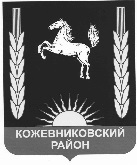 ДУМА КОЖЕВНИКОВСКОГО РАЙОНАРЕШЕНИЕ25.03.2021								            	№ 29с. Кожевниково   Кожевниковского района Томской областиОб отчете Главы Кожевниковского районао результатах его деятельности и деятельности Администрации Кожевниковского района за 2020 годВ соответствии со ст. 35, 36 Федерального закона от 06.10.2003 № 131-ФЗ "Об общих принципах организации местного самоуправления в Российской Федерации", частью 7.1 статьи 26 Устава Кожевниковского района      ДУМА КОЖЕВНИКОВСКОГО РАЙОНА РЕШИЛА:1. Принять отчет Главы Кожевниковского района о результатах его деятельности и деятельности Администрации Кожевниковского района за 2020 год, согласно приложению к настоящему решению.2. Разместить решение на официальном сайте органов местного самоуправления Кожевниковского района http://kogadm.ruПредседатель Думы Кожевниковского района                                                              Т.А. РомашоваГлава Кожевниковского района                                                             А.А. Малолетко  Приложение к решению Думы Кожевниковского района от 25.03.2021 № 29Уважаемые депутаты, коллеги, приглашенные!Деятельность Администрации Кожевниковского района в 2020 году осуществлялась в рамках полномочий и «Стратегии социально-экономического развития Кожевниковского района до 2025 года», была направлена на пополнение доходной части бюджета, сдерживание уровня безработицы, повышение жизненного уровня населения, развитие социальной сферы и основной отрасли района – сельского хозяйства, а также на поддержку предпринимательства.В соответствии с Федеральным законом «Об общих принципах организации местного самоуправления в Российской Федерации», статьей 26 Устава Кожевниковского района представляю ежегодный отчет о результатах деятельности Главы Кожевниковского района и Администрации района.Прежде чем начать отчет о результатах своей деятельности и работы администрации района, хотел бы отметить, что 2020 год стал особенным в связи с ограничительными мерами в условиях пандемии. Были в прошедшем году и радостные события. Наша страна отметила 75-летие Великой Победы. К сожалению, в связи с ограничениями большинство запланированных мероприятий пришлось отменить. Тем не менее, ни один ветеран не остался без внимания, благодаря усилиям многих людей, и прежде всего Глав сельских поселений, сотрудников Центра социальной поддержки населения, клубной и библиотечной системы района, ощущение праздника удалось сохранить.Также в измененном формате прошли юбилейные мероприятия, посвященные 90-летию Кожевниковского района, 5-му Областному Празднику хлеба. В свой юбилейный год районный центр заметно похорошел, построен новый детский сад, после капитального ремонта полностью поменял облик корпус детского сада «Колокольчик», благоустроена территория площади возле Районного Центра культуры, построены новые очистные сооружения. В сельских поселениях благоустроены территории памятников и обелисков, появились новые детские и спортивные площадки.  2020 год был насыщен политическими событиями:- Всероссийское голосование по внесению изменений в Конституцию Российской Федерации;- выборы Депутатов Думы Кожевниковского района VI созыва.Органам местного самоуправления и избирательным комиссиям удалось четко с соблюдением санитарно-эпидемиологических требований провести избирательную кампанию.В своем отчете я представлю основные показатели социально-экономического развития и значимые события за 2020 год, результаты деятельности по исполнению как собственных полномочий по решению вопросов местного значения, так и государственных полномочий, переданных на районный уровень. 1. Основные тенденции социально-экономического развития района в 2020 годуВ январе-декабре 2020 года отмечены следующие тенденции к аналогичному периоду 2019 года: численность населения на 01.01.2020 года составила 20270 человек, миграционный приток в район составил +169 человек, естественная убыль населения -138 человек, в 2019 году естественная убыль составила -47 человек, миграционный приток +52 человека; рост среднемесячной заработной платы по крупным и средним предприятиям и организациям по данным статистики – 108%;в сфере сельского хозяйства – увеличение посевных площадей зерновых и зернобобовых культур на 2,8%, рост валового сбора зерновых и зернобобовых культур на 19,3%, увеличение производства мяса и молока в с/х организациях на 10,7% и на 17,6% соответственно; увеличение числа безработных граждан, состоящих на учете в службе занятости в 2 раза; рост числа лиц, систематически занимающихся спортом на 16,1%; ввод жилья – рост на 24,9%.Согласно целевым показателям «дорожной карты» по исполнению Указов Президента Российской Федерации в части повышения заработной платы в сферах образования и культурысреднемесячная заработная плата в 2020 году составляла: педагогических работников общеобразовательных организаций – 30555,40 руб. (рост – 101,7%); педагогических работников учреждений дошкольного образования – 28636,30 руб. (рост –101,1%); педагогических работников учреждений доп. образования – 30115,90 руб. (рост – 103,2%); работников учреждений культуры – 33918,80 руб. (рост – 102,3%).Справочно:Динамика основных показателей социально-экономического развития Кожевниковского района за 2019-2020 годы:2. Результаты развития ключевых сфер в районе2.1. Социально-демографическая ситуацияСправочно:На начало 2020 года в районе числится 20270 человек, что на 2 человека больше уровня начала 2019 года. Демографическая ситуация в отчетный период характеризуется процессом естественной убыли населения, обусловленная превышением числа умерших над числом родившихся и миграционным притоком. В 2020 г. родившихся 206 человек, умерших 344.Число прибывших в район - 879 человек, выбывших - 710 человек, миграционный приток составил +169 человек (в 2019 г миграционный приток составлял +52 человека).Социально-демографический состав:-по полу: женщин - 51,4%, мужчин – 48,6%-по возрасту:-доля жителей моложе трудоспособного возраста – 22,3%-доля жителей в трудоспособном возрасте – 48,7%-доля жителей старше трудоспособного возраста – 29%.В 2020 году, по сравнению с 2019 годом, число заключенных браков уменьшилось на 15,4%, а число разводов возросло на 2,7%.В условиях распространения новой коронавирусной инфекции существенно изменилась ситуация на регистрируемом рынке труда. В сравнении с аналогичными периодами прошлых лет увеличился уровень регистрируемой безработицы и составил на 01.01.2021 – 5,1% (637 чел.), в 2019 году данный показатель составлял 2,4% (296 чел.). 2.2. Ресурсный потенциал муниципального образования, как предпосылкак развитиюСправочно:Географическое положение: Кожевниковский район расположен на юге Томской области, большая его часть располагается на левобережье р. Обь. Протяженность границы района составляет . Расстояние от Кожевниково до Томска: .Климатические условия: Умеренный климатический пояс. Континентальный климат. Территория: площадь: 3,9 тыс. км2 (1,2% территории Томской области).Местное время: MSK (московское время) + 4 ч.Население: на 01.01.2020 - 20270 чел. (1,9% удельный вес от численности населения Томской области). Плотность: 5,2 чел./км2 . Административно-территориальное деление: территория Кожевниковского района разделена на 8 сельских поселений, объединяющих 38 населенных пунктов.Административный центр: с. Кожевниково.2.3. Исполнение бюджета Кожевниковского районаВ 2020 году доходная часть консолидированного бюджета района составила 1149,4 млн. рублей или 98,7% к плану 2020 года, что на 176 млн. руб. больше уровня 2019 года. Расходы бюджета составили 1 139,1 млн. руб. или 97% к плану (в связи с тем, что сроки капитального ремонта Кожевниковской школы искусств были сдвинуты на 2021 год, по причине окончания проведения процедуры аукциона с определением срока 5 января 2021 года). Профицит консолидированного бюджета обусловлен поступлением в декабре 2020 года из областного бюджета суммы 6 млн. руб. для проведения очередного этапа капитального ремонта Кожевниковской школы искусств и невостребованностью части средств областной субвенции отраслевыми ГРБС. Структура доходов консолидированного бюджета характеризуется следующими показателями:Налоговые и неналоговые доходы составили – 176,2 млн. рублей (15,3% в структуре) снижение поступлений к 2019 году 3,5%. Финансовая помощь из вышестоящих бюджетов пополнила бюджет в сумме – 973,2 млн. рублей (84,7% в структуре). Налоговые доходы составляют 154,7 млн. руб., исполнение плана 2020 года на 93,7%, недополучено в бюджет 10,4 млн. рублей. Неналоговые доходы поступили в сумме 21,5 млн. руб., или 99,7%, меньше запланированного показателя на 67 тыс. рублей.Собственные доходы сельских поселений исполнены в сумме 43,4 млн. рублей или 93% к плану 2020 года. Два сельских поселения Староювалинское и Уртамское смогли справиться с плановыми назначениями. Малиновское поселение исполнило план по доходам на 99,2%. Самый большой недобор по доходам у Новопокровского и Кожевниковского сельских поселений, при минимальном уровне собираемости 86,5% и 88,5% соответственно. По итогам 2020 года рабочей группой была проведена аналитическая работа в части изучения причин, повлиявших на снижение качества пополнения бюджета. Наряду с пандемической ситуацией, просматривается недостаточно качественная и своевременная работа специалистов ряда сельских поселений в части выявления дополнительного налогового потенциала на территории.Налог на доходы физических лиц занимает самую большую долю в консолидированном бюджете 67,2%, зачисляется в бюджет с учетом дополнительного норматива, поступающего взамен дотации на выравнивание бюджетной обеспеченности. В 2020 году этот налог поступил в бюджет в сумме 118,5 млн. рублей. План исполнен на 92,8%. Главными причинами неисполнения являются: возврат социальных вычетов и выплаты в Фонд социального страхования (ФСС – листы временной нетрудоспособности).Прирост поступлений налога за последние четыре года на 30,4 млн. рублей объясняется причиной увеличения фонда оплаты труда в бюджетной сфере, и достижения целевых показателей по Указам президента РФ. Также оказывает влияние рост минимального размера оплаты труда.Акцизы на нефтепродукты в 2020 году пополнили бюджет на сумму 11,8 млн. рублей (90,5 % от плана), меньше прошлогоднего показателя на 0,8 млн. рублей. За четыре прошедших года увеличение поступлений по акцизам в бюджет произошло на 2,2 млн. рублей. Этот доходный источник является составляющей частью дорожных фондов. Главной причиной невыполнения плана является ситуация по коронавирусной инфекции.Доходы бюджета от налогов по упрощённой системе налогообложения в 2020 году поступили в сумме 3,8 млн. рублей, рост поступлений в бюджет района относительно уровня прошлого года составляет 1,2 млн. рублей.Единый налог на вменённый доход за 2020 год пополнил бюджет на сумму 4,8 млн. рублей, данный показатель ниже уровня прошлого года на 0,9 млн. рублей. В сравнении с предыдущими годами поступления неодинаковы, по причине перехода налогоплательщиков с одной системы на другую. Также влияет общее снижение количества плательщиков, использующих данные системы налогообложения. С 2021 года система ЕНВД не применяется.Налог на имущество физических лиц пополнил бюджет в сумме 2,6 млн. рублей, плановый показатель не исполнен на 15,5%. Одна из причин заключается в возвратах из бюджета физическим лицам сумм, излишне уплаченных за три предыдущих года. С учетом пересчета стоимости имущества с инвентаризационной на кадастровую стоимость.Земельный налог поступил в консолидированный бюджет в сумме 10,1 млн. рублей, плановые назначения исполнены на 96,6 %. Доля земельного налога в структуре доходов составляет 5,7%.Для пополнения доходной части бюджета Кожевниковского района Администрацией проводилась работа по взысканию задолженности за аренду муниципального имущества, земельных участков, предоставленных субсидий индивидуальных предпринимателям (конкурс «Стартующий бизнес») и взысканию пени за просрочку платежей.В 2020 году, по результатам вынесенных судебных решений, должниками оплачено:Арбитражный суд – 371,054 тыс. руб.; Районные суды – 4,652 тыс. руб.;Мировые судьи – 23,048 тыс. руб.Всего: 398,753 тыс. руб.Справочно:Количество поданных заявлений в суды различных инстанций:2018 год (Арбитражный суд – 1 шт.; Районные суды – 0 шт.; Мировые судьи – 2 шт.)2019 год (Арбитражный суд – 6 шт.; Районные суды – 2 шт.; Мировые судьи – 15 шт.)2020 год (Арбитражный суд – 11 шт.; Районные суды – 1 шт.; Мировые судьи – 14 шт.)Суммы, поданные для взыскания:2018 год (Арбитражный суд – 34,329 тыс. руб.; Районные суды – 0 руб.; Мировые судьи – 20, 548 тыс. руб.) Всего: 54,876 тыс. руб. 2019 год (Арбитражный суд – 1513,601 тыс. руб.; Районные суды – 1396,208 тыс. руб.; Мировые судьи – 83,929 тыс. руб.) Всего: 2993,738 тыс. руб.2020 год (Арбитражный суд – 2789,848 тыс. руб.; Районные суды – 2,363 тыс. руб.; Мировые судьи – 71,059 тыс. руб.) Всего: 2863,270 тыс. руб.Расходы консолидированного бюджета МО «Кожевниковский район» за 2020 год составили 1 139 млн. рублей (в 2019 году - 978,8 млн. рублей).Наибольший удельный вес в структуре исполнения расходов занимают расходы на образование – 685,4 млн. руб. или 60,18%, национальную экономику – 130,2 млн. руб. или 11,43%. Удельный вес остальных расходов в их общем объеме выглядит следующим образом: культура – 4,78%, общегосударственные вопросы – 8,02%, социальная политика – 4,1%, физическая культура и спорт – 0,72%, жилищно-коммунальное хозяйство – 10,58%.Бюджет Кожевниковского района имеет социальную направленность (расходы на образование, культуру, физическую культуру и спорт, социальную политику и здравоохранение в целом составляют 795 млн. руб., или 70% от общего числа расходов бюджета).2.4. Мониторинг реализации документов стратегического планированияСтратегия социально-экономического развития Кожевниковского района до 2025 года (далее - стратегия) определяет стратегические цели и задачи социально-экономического развития, основные направления их достижения на долгосрочную перспективу, является основой для разработки муниципальных программ, схемы территориального планирования Кожевниковского района и плана мероприятий по реализации стратегии.Одним из важнейших элементов стратегического планирования являются муниципальные программы. Администрацией района велась системная работа по реализации программных мероприятий 27 муниципальных программ.Справочно:Перечень муниципальных программ3. Основные отраслевые проекты Кожевниковского районаСбалансированное социально-экономическое развитие Кожевниковского района подразумевает развитие отдельных отраслей экономики и инфраструктуры.3.1. Развитие сельскохозяйственного производстваОсновной отраслью экономики района было и остается сельское хозяйство.В состав агропромышленного комплекса района входят 48 сельхозпредприятий различной организационно-правовой формы, в том числе 29 крестьянско-фермерских хозяйства, 4 сельскохозяйственных кооператива и 8800 личных подсобных хозяйств.В 2020 году хозяйствами произведено продукции в денежном выражении 3,3 млрд. рублей, что на 11,4% выше уровня прошлого года.РастениеводствоОсновным направлением является развитие растениеводства, ориентированного на производство зерновых и технических культур.2020 год выдался непростым, в условиях пандемии на сельхозпредприятия района легла дополнительная нагрузка и ответственность. Работы в агропромышленном комплексе были выполнены в срок и полном объеме. Особенно хочется выделить посевную кампанию, которая пришлась на пик распространения короновирусной инфекции. Посевные площади сельскохозяйственных культур в хозяйствах всех категорий составили по итогам года 84994 га. (+1597 га. к уровню 2019 г.). Хлеборобы Кожевниковского района внесли весомый вклад в «региональный каравай», показав лучший результат за последние четыре года, заняв почетное I место среди всех сельскохозяйственных районов Томской области. Наши хлеборобы собрали 169,08 тысяч тонн зерновых и зернобобовых. Средняя урожайность в районе по зерновым составила 27,1 центнера с гектара – это второй результат в Томской области. Наивысшую урожайность зерновых получили следующие хозяйства: Крестьянско-фермерские хозяйства:КФХ «Летяжье», Глава КФХ Селихов Владимир Николаевич – 41,3 ц/га,КФХ «Игловский В.В.», Глава КФХ Игловский Владимир Валерьевич – 36,1 ц/га,КФХ «Архипов Д.Д.», Глава КФХ Архипов Дмитрий Дмитриевич – 33,3 ц/га, Сельскохозяйственные предприятия:ООО «Агрокомплекс», генеральный директор Пацук Александр Анатольевич - 31,0 ц/ га,АО «Дубровское», генеральный директор Сергеенко Геннадий Николаевич - 28,9 ц/га, СПК «Весна», председатель Никонов Александр Николаевич - 28,0 ц/га.В рамках областного конкурса передовых хозяйств и работников АПК в сфере растениеводства стали: лучшим коллективом сельскохозяйственного товаропроизводителя в сфере производства продукции растениеводства – зерновых - КФХ «Летяжье», Глава КФХ Селихов Владимир Николаевич; лучшим звеном зерносушильного комплекса - ООО «Подсобное», директор Антюхов Владимир Петрович:Дамзин Владимир Валерьевич;Сайнаков Роман Михайлович;Морозов Николай Анатольевич. лучшим бухгалтером сельскохозяйственной организации - Ячменев Евгений Сергеевич, АО «Дубровское»; лучшим трактористом-машинистом по подготовке почвы под урожай следующего года на условном тракторе – Ткаченко Сергей Николаевич, ООО «Подсобное»; лучшим водителем грузового автомобиля, занятым	 на перевозке сельскохозяйственных грузов - Храмов Иван Николаевич, КФХ «Летяжье»; лучшим наставником – Наумов Александр Николаевич, КФХ «Летяжье».Животноводство На ряду с растениеводством в районе развивается животноводство. По производству молока и мяса Кожевниковский район входит в тройку лучших районов области.На 01.01.2021 года в хозяйствах всех категорий находится: КРС – 13355 голов (+61 голова к 2019 году); в том числе коров – 5249 голов (+160 голов к 2019 году).Производство молока в хозяйствах за 2020 год составило 27000 тонн, увеличение на 2791 тонну, в том числе: с/х организациями 17645 тонн (+2643 тонны к 2019 году); КФХ – 13555 тонн (+1486 тонн к 2019 году); ЛПХ – 8000 тонн, на уровне 2019 года.Надой на 1 корову в с/х организациях района за 2020 год составил 7420 кг, увеличение на 832 кг., к уровню 2019 года (2019 г. – 6588 кг.). Лидером является АО «Дубровское» - 9055 кг/голову.Производство мяса в 2020 году составило 1178 тонн (+316 тонн к 2019 году).  Наилучшие результаты по показателям животноводства за 2020 год: АО «Дубровское» (генеральный директор Сергеенко Геннадий Николаевич), ООО «Вороновское» (директор Вильт Валерий Михайлович), ООО «Подсобное» (директор Антюхов Владимир Петрович).В рамках областного конкурса передовых хозяйств и работников АПК в сфере животноводства стали:лучшим крестьянско-фермерским хозяйством - КФХ «Дудкин Д.Н.», Глава КФХ Дудкин Данила Николаевич;лучшим зоотехником – Васильев Михаил Викторович, ООО «Вороновское»;лучшим оператором машинного доения – Степанова Светлана Владимировна, АО «Дубровское».  Радует, что в такой непростой год возникали новые бизнес-идеи. Позвольте выразить слова благодарности Департаменту по социально-экономическому развитию села Томской области за сопровождение, оказание содействия и финансирования бизнес-идей, что дополнительно привлекло из областного бюджета 23 млн. рублей на реализацию грантовой поддержки программ «Начинающий фермер» и «Агростартап».Победителями признаны 5 крестьянско-фермерских хозяйств, ими создано дополнительно 10 рабочих мест.Справочно:- Германова Анастасия Викторовна, с. Елгай - проект «мясное скотоводство»- Заводовская Ольга Александровна, с. Кожевниково - проект «мясное скотоводство»- Холиков Максим Холматович, д. Ерестная - проект «мясное скотоводство»- Лосенков Сергей Иванович, с. Батурино - проект «мясное скотоводство»- Жариков Вячеслав Юрьевич с.Кожевниково – проект «промышленный сад жимолости»3.2. Эффективное управление муниципальным имуществом,земельными ресурсамиБольшое внимание Администрацией района уделяется эффективному использованию муниципального имущества и земельных ресурсов.Справочно:По состоянию на 01.01.2021 года в реестре муниципальной собственности Кожевниковского района учитывается 1435 объектов имущества из них:- недвижимого имущества 534 объекта площадью 1,611 млн. кв. м. протяженностью 213,8 тыс. м.;-  901 объект движимого имущества;- 179 земельных участков общей площадью 1,339 млн. кв. м.В соответствии с утвержденными планами приватизации подлежало приватизации 10 объектов недвижимого и движимого имущества, из которых приватизировано 9 (1 объект перешёл на 2021 год), организовано и проведено 10 аукционов по реализации имущества. В целом, план приватизации муниципального имущества выполнен.В результате проведенной работы поступления в бюджет района составили:-  от приватизации муниципального имущества -  811,6 тыс. руб.;- от сдачи имущества в аренду - 388,2 тыс. руб.Заключено 62 договора аренды земельных участков общей площадью 533,8 га. Организовано и проведено 8 аукционов по 12-ти лотам на право заключения договоров аренды земельных участков. Общая площадь земельных участков составила 1,6 га. Общая сумма годовой арендной платы по результатам аукционов составила 123,5 тыс. рублей.В целях реализации прав граждан и юридических лиц на земельные участки, на которых расположены здания и строения, предоставлены в собственность 63 земельных участка общей площадью 438,1 га, что принесло в доход районного бюджета 1 млн. 202 тыс. руб.На начало 2021 года на учете состоит 44 льготника, имеющих право на получение земельных участков для ИЖС с последующим предоставлением в собственность бесплатно. В течение 2020 года предоставлено 5 участков льготной категории граждан из них:- 2-м многодетным семьям общей площадью 0,2 га;- 2-м ветеранам боевых действий общей площадью 0,21 га;- 1 молодой семье, площадью 0,16 га. Справочно:3.3. Развитие малого и среднего предпринимательстваПо данным статистики численность субъектов малого и среднего предпринимательства составляет 358 единиц, в том числе 306 индивидуальных предпринимателей, что составляет 92,5% к уровню 2019 года, или снижение на 29 единиц. Тенденция на снижение количества субъектов малого предпринимательства продолжает оставаться. На 10 тыс. жителей района приходится 177 единиц. За 2020 год создано 55 рабочих мест, в том числе 47 ИП.Справочно:В разрезе отраслевой структуры в экономике района лидирующая роль принадлежит предпринимателям торговой сферы – 39,2%, занятым в отрасли сельского хозяйства – 14,7%, предпринимателям, занятым перевозками пассажиров и грузов – 7,2%, предпринимателям по отрасли обрабатывающие производства – 6,2%, предпринимателям в сфере строительство – 5,6%, прочие виды деятельности – 27,1%. В 2020 году в с.Кожевниково открылись 9 объектов потребительского рынка:Справочно:По программе содействия самозанятости безработных граждан через Центр занятости населения Кожевниковского района открыли собственное дело 4 человека (2019 г. – 14 человек).В рамках государственной антикризисной поддержки в условиях сложного экономического года (COVID-19) через Центр социальной помощи населения Кожевниковского района оказана государственная помощь по социальному контракту на развитие индивидуальной предпринимательской деятельности 11 малоимущим гражданам на сумму 2,750 млн. рублей (на развитие крестьянско-фермерских хозяйств, производство Лего-кирпича, изготовление и ремонт рукавов высокого давления, открытие мастерской по заточке инструментов, выращивание рассады цветов, предоставление бытовых услуг, открытие парикмахерской, организацию производства и продажи пончиков).3.4.  Развитие инфраструктурыЖилищно-коммунальное хозяйство Одной из первоочередных задач ОМС в том числе и сельских поселений является обеспечение бесперебойной работы объектов ЖКХ.В рамках государственной программы «Комплексное развитие сельских территорий» проведены следующие виды работ: реконструкция сетей водопровода по ул. Тельмана, Фрунзе, 1-е Мая, Ленина, Пушкина и ул. Дзержинского с подключением от станции водоподготовки в с.Уртам, протяженностью 6,42 км на сумму 21,2 млн. рублей;реконструкция очистных сооружений в с.Кожевниково на сумму 65,9 млн. рублей;реализован проект местных инициатив граждан, проживающих в сельской местности, получивших грантовую поддержку на обустройство детской игровой площадки в с. Хмелевка, с. Новая Ювала на сумму 1,3 млн. рублей.  Итого: 88,4 млн. рублей.При оказании финансовой поддержки Администрации Томской области и Департамента ЖКХ и государственного жилищного надзора Томской области стало возможным проведение капитального ремонта сетей водопровода и котельных.В рамках муниципальной программы «Развитие коммунальной инфраструктуры Кожевниковского района»:проведен капитальный ремонт сети водоснабжения на следующих объектах:с. Кожевниково ул. Титова (от ж/д № 11 до ул. Зелёная) – 223,656 тыс. рублей;с. Кожевниково ул. Чекулаева (от ул. Лесная до ж/д № 32) – 345,72 тыс. рублей;д. Новоуспенка, ул. Иркутская от д. № 18 до д. № 36 – 744,898 тыс. рублей; с. Вороново ул. Большая Подгорная (от перекрестка ул. Советская до перекрёстка ул. Уткина), ул. 2-ая Пятилетка (от перекрестка ул. Уткина до д. № 50 по ул. 2-ая Пятилетка) – 464,777 тыс. рублей;с. Вороново ул. Советская от д. № 25 до д. № 31 – 420,571 тыс. рублей. Всего израсходовано на ремонт сети водоснабжения - 2,200 млн. рублей.проведен капитальный ремонт котельной на следующих объектах:с. Малиновка ул. Школьная 13 стр. 1 – 1 584, 641 тыс. рублей; с. Кожевниково ул. Красноармейская, 34Б (котельная «Красная горка» замена дымовой трубы) – 390,5 тыс. рублей;газовой котельной с. Кожевниково ул. Комарова – 1 195,1 тыс. рублей.Всего израсходовано на ремонт котельных – 3,170 млн. рублей. СправочноЗавершены все строительно-монтажные работы по газификации микрорайона «Северный» в с.Кожевниково. В связи с увеличением количества абонентов, желающих подключиться к газопроводу, вносятся изменения в проектно-сметную документацию. На данный момент проводится экспертиза, после получения положительного заключения газопровод будет введен в эксплуатацию.  Дорожное хозяйствоЕщё одна тема, которая волнует каждого жителя – это состояние автомобильных дорог.В рамках муниципальной программы «Развитие транспортной системы в Кожевниковском районе на 2016-2021 годы» за счет средств областного и местного бюджетов проведен ремонт автомобильных дорог общего пользования местного значения во всех сельских поселениях района. Сумма средств с учетом экономии составила 31,8 млн. руб., отремонтировано 9,8 км., том числе проведено обустройство пешеходных переходов в с.Кожевниково в количестве 4 шт. на сумму 1,08 млн. рублей (2019 г – 31,6 млн. рублей, 9,6 км.). В течение года на содержание автомобильных дорог выделено из районного бюджета 14,5 млн. рублей (2019 г. – 11,9 млн. рублей).СтроительствоНа территории района на 1 января 2021 года имеется 46 многоквартирных домов. Введено за 2020 год 65 жилых домов общей площадью 7,3 тыс. кв.м., что на 1456 кв.м. больше уровня 2019 года. Обеспечение жильемВ рамках двух программ районного уровня ежегодно улучшаются жилищные условия кожевниковцев. В ушедшем году 18 семей получили материальную поддержку для приобретения жилья на сумму 19,346 млн. рублей (2019 г. – 28 семей на сумму 34,6 млн. руб.) причина - снижение финансирования программ в 2020 году.9 детей сирот-сирот, оставленных без попечения родителей, обеспечены жильем на сумму 8,6 млн. рублей (2019 г. 17 детей на сумму 16,9 млн. руб.). По линии Пенсионного фонда в Кожевниковском районе в 2020 году 99 семей распорядились материнским капиталом на улучшение жилищных условий на сумму 32,725 млн. рублей.Комфортная городская средаВ рамках регионального проекта «Формирование комфортной городской среды» в 2020 году проведены работы по благоустройству двух общественных территорий в с.Кожевниково: Сквер на площади Районного Центра культуры и досуга - 3,9 млн. рублей; Каравай-Парк (обустройство пешеходных дорожек) - 601 тыс. рублей.Инициативное бюджетированиеТретий год подряд на территории района реализуется новое направление – инициативное бюджетирование, которое вовлекает граждан в реализацию проектов, направленных на решение задач местного значения.Благодаря нашей совместной работе с Департаментом финансов Томской области, главами и администрациями сельских поселений, жителями района реализованы 10 проектов на общую сумму 6,427 млн. рублей, такие как: Благоустройство парка, обустройство скейт площадки в с.Кожевниково - 539,5 тыс. руб.; Детские спортивно-игровые площадки в д. Красный Яр, с. Тека, с. Чилино - 1252,6 тыс. руб.; Благоустройство волейбольно-баскетбольной площадки в с. Малиновка - 284,2 тыс. руб.;  Благоустройство территории кладбища в с. Новосергеевка, с. Зайцево, с. Елгай, д. Аптала - 3326,6 тыс. руб.; Благоустройство парка отдыха в с. Старая Ювала - 1052,8 тыс. руб.3.5.  Рынок труда и заработная платаЧисленность населения в трудоспособном возрасте – 9 864 человека.Численность безработных граждан по итогам 2020 года составила 637 человек или 5,1% от экономически активного населения. Среднесписочная численность работников в крупных и средних предприятиях, организациях по данным Томскстата на 01.01.2021 г. составляет 3598 человек или 98,5% к соответствующему периоду 2019 г. (сокращение составило 54 человека).Среднемесячная заработная плата по крупным и средним предприятиям, организациям района по данным Томскстата за 2020 г. увеличилась на 8% и составила 35940,6 руб. Прожиточный минимум на душу населения в Кожевниковском районе в 4 квартале 2020 г. составил 11631 руб. Размер среднемесячной заработной платы выше прожиточного минимума в 3 раза.Средний размер пенсии на 1 человека составил 14105 руб. Прожиточный минимум для пенсионеров в 4 квартале 2020 г. составил 9367 руб. Размер среднемесячной пенсии выше прожиточного минимума в 1,5 раза.3.6. Социальная инфраструктураДля успешной реализации социальной политики, ориентированной на сохранение и развитие человеческого потенциала территории, необходимо развитие социальной инфраструктуры, обеспечивающей качество и многообразие социальных услуг. Основными проектами по развитию социальной инфраструктуры стали:В здравоохранении:Справочно:ОГАУЗ «Кожевниковская районная больница» представлена сетью лечебно-профилактических учреждений, состоящих из стационара на 113 коек, дневного стационара на 45 коек, 7-ю отделений, поликлиники мощность 370 посещений в смену, отделением скорой медицинской помощи, 8-ю фельдшерскими бригадами, кабинетом неотложной помощи, 6-ю ОВП и 19 ФАПами. Также в с.Кожевниково расположены 7 аптек.  Благодаря национальному проекту «Здравоохранение»:получен новый автомобиль скорой медицинской помощи;приобретена модульная конструкция для размещения ФАПа в д. Сафроновка на сумму 3,440 млн. рублей, оснащенная медицинским оборудованием на сумму 837,166 тыс. руб.; По программе «Земский доктор» трудоустроены в 2020 году 10 врачей (2 врача-педиатра участковых, 2 врача-терапевта участковых, врач-терапевт, врач-дерматовенеролог, врач-фтизиатр участковый, врач-инфекционист, врач-офтальмолог, врач-акушер-гинеколог);По программе «Земский фельдшер» трудоустроен фельдшер кабинета неотложной медицинской помощи в Кожевниковскую РБ;За счет средств Кожевниковской РБ приобретено оборудование для оснащения ФАПов на сумму 733,3 тыс. руб.;Для офтальмологического кабинета приобретен прибор АВТОРЕФКЕРАТОМЕТР HRK-7000F стоимостью 628,32 тыс. руб.Пользуясь случаем, хочется выразить огромную благодарность всем работникам сферы здравоохранения за самоотверженный труд в сложных условиях пандемии, доступность медицинской помощи, оперативную организацию предоставления бесплатных лекарственных препаратов больным COVID-19.  В образовании:Справочно:Система образования Кожевниковского района включает 29 образовательных организаций в которую входят 5 детских садов, 22 общеобразовательных учреждения (7 средних, 9 основных, 6 начальных), 2 учреждения дополнительного образования (ДДТ, ДЮСШ).  Построен второй корпус детского сада «Солнышко» в с.Кожевниково на 145 мест. Введение данного объекта полностью ликвидирует очередь детей в детские сады районного центра. Стоимость строительства составила 218,7 млн. рублей. Это стало возможным благодаря национальному проекту «Демография» федерального проекта «Содействие занятости женщин – создание условий дошкольного образования для детей в возрасте до трех лет». В рамках национального проекта «Образование»:в сентябре открылся еще один Центр образования гуманитарного и цифрового профилей «Точка роста» на базе Вороновской СОШ федерального проекта «Современная школа» на сумму 1,033 млн. рублей;в рамках регионального проекта «Цифровая образовательная среда» все школы района подключены к высокоскоростному Интернету;в 6 школах района внедрена целевая модель цифровой образовательной среды, обновилась материально-техническая база, приобретены электронные образовательные ресурсы на сумму 831 тыс. рублей;В рамках федеральной программы «Земский учитель» закрыта вакансия преподавателя английского языка в МАОУ «Кожевниковская СОШ № 1»;Впервые с 1 сентября 2020 года по поручению Владимира Владимировича Путина организовано бесплатное горячее питание детей с 1-4 классы на сумму 4,731 млн. рублей. Кроме того, ежегодным бесплатным питанием охвачены школьники с 5 по 11 класс, находящиеся в трудной жизненной ситуации и дети с ограниченными возможностями здоровья.Несмотря на сложный год и благодаря поддержке Губернатора Томской области Сергея Анатольевича Жвачкина, заместителя Губернатора Томской области по агропромышленной политике и природопользованию Андрея Филипповича Кнорра удалось своевременно реализовать значимые проекты в районе.В рамках государственной программы «Комплексное развитие сельских территорий»:Проведен капитальный ремонт здания МДОУ ЦРР д/с «Колокольчик» на сумму 65,4 млн. рублей;Проведен капитальный ремонт спортивного зала МАОУ «Кожевниковская СОШ № 1» на сумму 12 млн. рублей;Безвозмездно получены 3 автобуса в Кожевниковскую, Песочнодубровскую, Староювалинскую школы;При поддержке Администрации Томской области отремонтирован спортивный зал в МКОУ «Уртамская СОШ» на сумму 6,073 млн. рублей;Благодаря нашей совместной работе с вами, уважаемые депутаты, при распределении средств районного бюджета удалось:установить видеонаблюдение в МКОУ «Батуринская ООШ» на сумму 150 тыс. рублей; переоборудовать систему видеонаблюдения в МАОУ «Кожевниковская СОШ № 1» на сумму 175 тыс. рублей; дооснастить систему видеонаблюдения в МАОУ «Кожевниковская СОШ № 2» на сумму 35,9 тыс. рублей.В связи с нехваткой средств в местном бюджете и большим объемом проводимых в 2020 году работ сфере образования, не раз приходилось обращаться за помощью к нашим сельскохозяйственным предприятиям. Пользуясь случаем, хочется выразить слова огромной признательности депутату Законодательной Думы Томской области и генеральному директору АО «Дубровское» Геннадию Николаевичу Сергеенко, председателю Думы района V созыва Владимиру Николаевичу Селихову (Глава КФХ «Летяжье»), депутатам Думы Кожевниковского района Андрею Юрьевичу Швецу (управляющий ООО «Авангард») и Валерию Михайловичу Вильту (директор ООО «Вороновское»), а также Александру Анатольевичу Пацуку (генеральный директор ООО «Агрокомплекс»), Дмитрию Дмитриевичу Татаринцеву (Глава КФХ «Татаринцев Д.Д.»), за оказанную финансовую помощь неучтенных работ вышеназванных мероприятий в размере 12,8 млн. рублей.   В отрасли культуры:В условиях ограничительных мероприятий, связанных с новой коронавирусной инфекцией, реализовать в полном объёме все планы и мероприятия в сфере культуры не удалось, но вопреки сложившимся обстоятельствам, этот год наполнен новыми инновационными формами и методами работы.  Клубная системаПроведены мероприятия по празднованию 75-летия Победы:первый районный фестиваль «Победные песни войны» (февраль)в новом формате прошли акции, флешмобы, фотовыставки: Справочно: акция «Блокадный хлеб», кинопоказ фильма «Жила-была девочка»; фотовыставка «Непокорённый Ленинград» с документальными материалами; флешмоб «Песни Победы», марафон #ОКНА_ПОБЕДЫ; акции «Обелиски Памяти Кожевниковского района», «Поздравление ветеранов ВОВ» возле дома ветеранов войны и многие другие.Со спектаклем «Вовка в 3/9 царстве» коллективы Районного Центра культуры выезжали на гастроли в сёла Вороново, Уртам, Песочнодубровка.В формате онлайн прошли различные конкурсы:Справочно: конкурс чтецов «Строки, опалённые войной»; «ВОТ ЧТО Я МОГУ!» посвященный Дню защиты детей;  #ЯмолодежьКожевниково2020; «Цветочный карнавал@Господин Гладиолус»; рисунков, стихов, песен, частушек «Я люблю свой край» посвященный 90-летнему юбилею Кожевниковского района.работа на интернет – площадках:Справочно:рубрика «АртКарантин» - альтернатива концертным программам, которые проходили до самоизоляции в Центре культуры каждое воскресенье;рубрика «Район вчера, сегодня, завтра», посвященная 90-летию Кожевниковского района – это публикация старых фотографий и видео - материалов из архива Центра культуры и жителей села из разных сфер жизнедеятельности района;рубрика «Год Памяти и славы» - размещение фото/видео материалов, рассказов о ветеранах ВОВ, земляках.В новом формате проведен V Областной праздник хлеба, в котором приняли участие 6 муниципальных образований Томской области, 200 участников, количество онлайн просмотров 29 934.Справочно:«Хлебные Чудеса», «Тут хлеба пекутся», «Хвала рукам, что пахнут хлебом», «Русская краса – девичья коса», «#Кожевниково_ Хлебный_Край2020», марафон «Сотворение Хлеба».Укрепление материально-технической базы Домов культуры:по итогам областного конкурса получены денежные средства в размере 690,8 тыс. рублей на одежду сцены в Районном Центре культуры;проведен ремонт Батуринского Дома культуры на сумму 160 тыс. рублей;проведен ремонт в Базойском Доме культуры на сумму 14,5 тыс. рублей;проводилась работа по изготовлению ПСД на ремонт Уртамского Дома культуры;за счет оказания финансовой помощи областных депутатов Мальцева Бориса Алексеевича и Сергеенко Геннадия Николаевича удалось приобрести в сельские дома культуры видеокамеру, 2 процессора и монитор.  	Библиотечная система На базе Центров общественного доступа (ЦОД) Уртамского, Вороновского, Кожевниковского в 2020 году обучено компьютерной грамотности 19 человек; В Чилинской библиотеке открылся малый сельский ЦОД; Проведен конкурс творческих работ «Тебе, любимый наш район!» посвящённый 90-летию образования Кожевниковского района;Справочно:Впервые организован смотр-конкурс лэпбуков «Люби и знай свой край родной», посвященный 90-летию образования Кожевниковского района и профессиональному мастерству библиотекарей.  Специалисты централизованной библиотечной системы организовывали и принимали активное участие в мероприятиях и конкурсах различного уровня:Справочно:конкурс по формированию фондов модельных библиотек нового поколения «Золотая полка»;всероссийский конкурс библиотечных проектов и программ по приобщению детей к чтению «Чтение детей в цифровой среде» - организатор Российская государственная детская библиотека;всероссийский конкурс «Великая война – великая Победа, библиотека как место памяти» - организатор Государственная публичная историческая библиотека.В отрасли физической культуры и спорта:Деятельность администрации района в сфере физической культуры и спорта направлена на создание условий для максимального вовлечения населения в систематические занятия физической культурой и спортом, развитие массового спорта и пропаганду здорового образа жизни среди жителей района. в рамках регионального проекта «Спорт – норма жизни» введены в эксплуатацию 2 спортивные площадки для подготовки и сдачи норм ГТО в Староювалинском и Чилинском сельских поселениях на сумму 660 тыс. руб. в рамках государственной программы «Комплексное развитие сельских территорий» приобретен автобус для СОЦ «Колос» на сумму 1,5 млн. рублей;  в сельских поселениях работает 18 инструкторов по спорту; проведено 19 районных, межмуниципальных и областных соревнований с охватом населения 2569 человек;в межрегиональных соревнованиях приняли участие 46 человек, из них 33 призеры.3.7. Работа с обращениями гражданОбращения граждан в органы власти - один из значимых показателей дел в районе, так как в обращениях поднимаются социально-значимые проблемы, касающиеся всех сторон нашей жизни.Вопросам качества работы с обращениями граждан придается большое значение. За отчетный период в Администрацию района поступило и рассмотрено 169 обращений граждан, что больше уровня 2019 года на 3,7% (2019 г. - 163 обращения).Большую часть письменных обращений, связывая надежды на решение своих проблем, жители направляли Главе района, в том числе на личный прием обратились 17 человек (2019 г. - 19 чел.). Чаще всего обращались жители Кожевниковского и Вороновского сельских поселений. С развитием информационного пространства в 3 раза увеличилось количество электронных обращений, поступивших Главе района в рубрику «Вопрос-ответ» на официальный сайт органов местного самоуправления (2020 г. - 29 обращений, 2019 г. - 10 обращений).Справочно: Из Администрации Томской области в 2020 году поступило 23 обращения на 8% меньше, чем в 2019 году (25 обращений), из них в адрес Администрации Президента Российской Федерации поступило 36 обращений вдвое больше, чем в 2019 году (в 2019 году – 18 обращений, а в 2018 г. - 9 обращений), также было 2 запроса о ходе рассмотрения обращений граждан от Депутатов Государственной Думы Томской области, 4 обращения от депутатов Думы Кожевниковского района и 1 обращение в общественную приемную Кожевниковского местного отделения Партии «Единая Россия».В общем количестве обращений преобладали вопросы жилищно-коммунальной сферы. Население волнует качество воды и предоставляемых услуг по водообеспечению, теплоснабжению и газификации, а также вопросы, связанные с реформой обращения с ТКО. Четвертая часть поступивших обращений связана с системой образования в районе и качеством предоставляемых образовательных услуг, также увеличиваются вопросы, связанные с земельными отношениями.  Вдвое увеличилось количество повторных обращений – 65 (в 2019 г. - 33 повторных обращения). Объективное рассмотрение обращений, оказание содействия заявителям в защите их прав и законных интересов является главной задачей в работе с специалистов Администрации Кожевниковского района.Таким образом, рассмотрено по существу: 169 обращений, из них:- отрицательно – 0- разъяснено – 124- передано на рассмотрение в другую организацию –45- оставлено без ответа – 0Важнейшей задачей остается повышение ответственности должностных лиц за результаты работы с письменными и устными обращениями граждан, так как обращения остаются одним из главных каналов обратной связи между органами местного самоуправления и населением района.3.8. Информирование населения о деятельности Главы Кожевниковского района, Администрации Кожевниковского района На сегодняшний день информационное поле Кожевниковского района представлено печатным средством массовой информации – муниципальным унитарным предприятием «Районные СМИ». Текущее информирование о происходящих в районе событиях осуществляется посредством двухразового выпуска газеты «Знамя труда» тиражом 3209 экземпляров.События, мероприятия и деятельность органов власти в ежедневном режиме актуализируется новостной лентой на официальном сайте Администрации Кожевниковского района. В 2020 году созданы официальные страницы Администрации района в социальных сетях (ОК, VK, Телеграмм), вкладки которых размещены на сайте для более широкого информирования населения и оперативного, удобного способа получения официальной информации.Кроме того, в целях информирования о деятельности органов местного самоуправления Главы всех сельских поселений отчитались перед депутатами Советов поселений, районной Думы об итогах проделанной работы. Были рассмотрены социально значимые вопросы на 29 встречах с населением в феврале 2020 года. В каждой встрече участвовали должностные лица Администрации района. Проблемы сельских поселений ежемесячно рассматривались на Совете территорий Кожевниковского района. В отчетном году Главами сельских поселений и аппаратом Администрации района рассмотрено и решено 68 вопросов по различным сферам деятельности.К сожалению, всем известные ограничительные меры наложили отпечаток и не дали полноценно и, в полной мере, провести эту работу. Вместо запланированных 8 было проведено 3 Дня Администрации Кожевниковского района в Уртамском, Песочнодубровском и Староювалинском сельских поселениях с участием населения, Главы района, депутатов Думы Кожевниковского района и сельских поселений, руководителей организаций. В связи с невозможностью проведения массовых мероприятий Главой района в течение года проведено 56 встреч (в том числе выездных) с руководителями с/х предприятий, отраслевых организаций, бюджетных учреждений и предпринимателями.    Мы вместе понимаем, что информированность населения о положении дел в муниципальном образовании и о перспективах его развития составляют основу «информационного согласия», когда люди знают, понимают и поддерживают работу депутатского корпуса и деятельность исполнительной власти.Говорят, информации много не бывает, поэтому в задачах администрации остается расширение разнообразных каналов информирования населения о политике и практической деятельности муниципальной власти. 3.9. Задачи и основные планируемые результатысоциально-экономического развития Кожевниковского района на 2021 годВ сфере сельского хозяйства:  В рамках грантовой поддержки «Агростартап» планируется 8 КФХ (Артыбашева Е.А., Власкин А.Г., Гуммер В.Д., Германова И.Ю., Дульзон К.А., Дульзон В.А., Татаринцев Д.Д., Павлов Д.В.), предполагаемая сумма гранта составит 36 млн. руб., в ходе реализации проектов будет создано 16 дополнительных рабочих мест; Не допустить уменьшения показателей уровня 2020 г.:КРС - 13355 головКоров - 5249 голов, в том числе с/х предприятия – 2497, КФХ – 816, ЛПХ – 1936;производства молока по с/х предприятиям - 176449 ц, КФХ - 13555 ц; реализации молока по с/х предприятиям - 163597 ц, КФХ - 9942 ц.В сфере жилищно-коммунального хозяйства:В рамках регионального проекта «Формирование комфортной городской среды»:благоустройство площади, расположенной возле Районного Центра культуры по адресу: с.Кожевниково, ул. Гагарина 20 (2 этап - устройство автомобильной парковки, посадка деревьев и кустарников, устройство газонов, установка МАФ, устройство мощения тротуарной плиткой) на сумму 3,925 млн. рублей.Разработка ПСД внутрипоселковых газораспределительных сетей с.Кожевниково (29 км) – 17,1 млн. рублей;Приобретение МАФов для д/с «Колокольчик» - 3 млн. рублей; Разработка ПСД по реконструкции сетей водоснабжения в с.Кожевниково на сумму 7,4 млн. рублей (ОБ – 6 млн. рублей, МБ – 1,4 млн. рублей - софинансирование); Капитальный ремонт водопровода с. Кожевниково протяженностью 320 м (ул. Садовая от жилого дома № 1 до жилого дома № 21); Капитальный ремонт водопровода в с.Кожевниково протяженностью 925 м (ул. Покрышкина (1 уч.: от ул. Ленина до пер. Дзержинский – 800 м; 2 уч.: от жилого дома № 115 до жилого дома № 123 – 125 м); Капитальный ремонт тепловой сети в с.Кожевниково протяженностью 160 м (от тепловой камеры № 20 по ул. Карла Маркса 6 до здания по ул. Карла Маркса 8); Капитальный ремонт тепловой сети в с.Кожевниково протяженностью 168 м (по ул. Ленина 10 (здание ДШИ) до здания ДДТ по ул. Ленина 10а); Заявка-участие в газификации микрорайона «Коммунальный» и завершения газификации в д. Сафроновка (2022 год) по программе «Комплексное развитие сельских территорий» (согласно подготовленным документации и экспертизы).В сфере ремонта дорог местного значения: Планируется ремонт дорог сельских поселений на 16 участках, общей протяженностью 6,8 км с привлечением средств в сумме 28,03 млн. рублей.В сфере улучшения жилищных условий граждан:По МП «Комплексное развитие сельских территорий» финансовую поддержу получат 5 семей, в том числе 4 семьи на строительство, ввод жилья составит 108 кв. м.По МП «Обеспечение жильем …» финансовую поддержку получат 4 семьи, ввод жилья составит 205,7 кв. м.В сфере физической культуры и спорта: В рамках регионального проекта «Спорт – норма жизни» ввод 2-х спортивных площадок для подготовки и сдачи норм ГТО (КСОШ № 1, с. Киреевск) на сумму 660 тыс. руб.В сфере образования:  В рамках реализации регионального проекта «Цифровая образовательная среда» приобретение оборудования в Чилинскую СОШ и Батуринскую ООШ на сумму 4,1 млн. рублей; В рамках национального проекта «Образование» федерального проекта «Современная школа» открытие Центра образования гуманитарного и цифрового профилей «Точка роста» на базе Чилинской СОШ на сумму 1,768 млн. рублей; В рамках государственной программы «Комплексное развитие сельских территорий» - завершение капитального ремонта здания Кожевниковской ДШИ на сумму 26,831 млн. рублей.В сфере культуры:  Приобретение музыкального и светомузыкального оборудования в Песочнодубровский и Вороновский ДК на сумму 3,549 млн. рублей;  В рамках инициативного бюджетирования – проведение капитального ремонта фасада здания Вороновского ДК – 1 этап, сумма привлеченных средств составит 1,781 млн. рублей.Уважаемые депутаты! Мы работаем в жестких рамках исполнения муниципальных полномочий, и вместе с тем каждый год не похож на предыдущий. Нам приходится действовать в рамках частых изменений законодательства, осваивать новые методы работы, оперативно реагировать на изменения экономической ситуации. Отмечу слаженную работу всей муниципальной системы управления, которая позволяет даже при самых значительных нагрузках исполнять обязательства в штатном режиме. Этот год будет насыщен политическими событиями. В единый день голосования 19 сентября мы будем выбирать депутатов Государственной Думы Федерального Собрания Российской Федерации и депутатов Законодательной Думы Томской области седьмого созыва.Выражаю надежду, что депутатский корпус районной Думы, Советов сельских поселений примут активное участие в выборах, используют своё избирательное право и окажут доверие нашим землякам представлять интересы жителей Кожевниковского района в региональном и федеральном законодательных собраниях.Уважаемые депутаты! Хочу поблагодарить вас за плодотворное сотрудничество и совместное решение задач, способствующих развитию района. И, конечно, благодарю всех кожевниковцев за поддержку, участие в районных делах, за дельные советы и рекомендации, помогающие улучшить работу районных служб, а значит, и комфортность проживания в целом. Уверен, что именно во взаимном сотрудничестве и конструктивном диалоге между депутатами, общественностью, жителями и органами власти -  залог успешного решения стоящих перед нами задач.Благодарю за внимание.ПоказателиЕд. измерения20192020Темп роста, %Численность населениячеловек2026820270100ВВП районамлрд. руб.3,84,2110,5Средняя зарплата (статистика)рублей33279,435940,6108Ввод жильям258357291124,9Число безработныхчеловек296637в 2 разаУровень безработицы%2,45,1-2,7Средняя пенсия на 1 чел.1328114105106,2Пенсионеровчел.6478636498,2№ п/пНаименованиемуниципальных программНаименование ответственных исполнителей и соисполнителеймуниципальной программыЦель 1. Развитие экономической базы района за счет повышения инвестиционной привлекательности и ликвидации структурных диспропорций в экономикеЦель 1. Развитие экономической базы района за счет повышения инвестиционной привлекательности и ликвидации структурных диспропорций в экономикеЦель 1. Развитие экономической базы района за счет повышения инвестиционной привлекательности и ликвидации структурных диспропорций в экономике1.Улучшение инвестиционного климата в Кожевниковском районе на 2018-2022 годыОтдел экономического анализа и прогнозирования Администрации Кожевниковского района2.Развитие малого и среднего предпринимательства на территории Кожевниковского района на 2014-2020 годыОтдел экономического анализа и прогнозированияАдминистрации Кожевниковского района3.Устойчивое развитие сельских территорий Кожевниковского района Томской области на 2014-2017 с прогнозом до 2020 годаУправление по социально-экономическому развитию села Администрации Кожевниковского районаОтдел муниципального хозяйства Администрации Кожевниковского района4.Развитие сельскохозяйственного производства и расширения рынка сельскохозяйственной продукции, сырья и продовольствия в Кожевниковском районе Томской области на 2017-2020 годы м на период 2025 годаУправление по социально-экономическому развитию села Администрации Кожевниковского района5.Развитие внутреннего и въездного туризма на территории Кожевниковского района на 2016-2020 годыОтдел по культуре, спорту, молодежной политике и связям с общественностью Администрации Кожевниковского районаОтдел экономического анализа и прогнозирования Администрации Кожевниковского районаЦель 2. Повышение уровня и качества жизни населения на всей территории Кожевниковского районаЦель 2. Повышение уровня и качества жизни населения на всей территории Кожевниковского районаЦель 2. Повышение уровня и качества жизни населения на всей территории Кожевниковского района6.Развитие образования на территории муниципального образования Кожевниковский район на 2016-2020 годыОтдел образования Администрации Кожевниковского района7.Непрерывное экологическое образование и просвещение населения Кожевниковского района на 2016-2020 годыОтдел образования Администрации Кожевниковского района8.Организация отдыха и оздоровления детей Кожевниковского района на 2015-2019 годыОтдел образования Администрации Кожевниковского района9.Патриотическое воспитание граждан на территории Кожевниковского района на 2016-2020 годыОтдел по культуре, спорту, молодежной политике и связям с общественностью Администрации Кожевниковского районаСовет ветеранов10.Развитие культуры Кожевниковского района на 2015-2020 годыОтдел по культуре, спорту, молодежной политике и связям с общественностью Администрации Кожевниковского района11.«Возвращение к истокам на 2017-2021 годы» (развитие краеведения как основы формирования благоприятной культурной среды района)Отдел по культуре, спорту, молодежной политике и связям с общественностью Администрации Кожевниковского района12.Развитие физической культуры и спорта на территории муниципального образования Кожевниковский район на 2015-2020 годыОтдел по культуре, спорту, молодежной политике и связям с общественностью Администрации Кожевниковского района13.Молодежь Кожевниковского района на 2016-2020 годыОтдел по культуре, спорту, молодежной политике и связям с общественностью Администрации Кожевниковского района14.Обеспечение доступности жилья и улучшение качества жилищных условий населения Кожевниковского районаУправление по социально-экономическому развитию села Администрации Кожевниковского района15.Поддержка специалистов на территории Кожевниковского районаАдминистрация Кожевниковского района16.Улучшение условий и охраны труда в Кожевниковском районе на 2017-2020 годыОтдел экономического анализа и прогнозированияАдминистрации Кожевниковского района17.Повышение общественной безопасности в Кожевниковском районе на 2019 - 2023 годыОтдел муниципального хозяйстваАдминистрации Кожевниковского районаСпециалист по мобилизационной подготовке, ГО и ЧС Администрации Кожевниковского района18.Профилактика террористической и экстремистской деятельности в муниципальном образовании Кожевниковский район на 2018-2020 годыСпециалист по мобилизационной подготовке, ГО и ЧС Администрации Кожевниковского района19.Доступная среда для инвалидов на период 2017-2020 годыАдминистрация Кожевниковского районаЦель 3. Развитие инфраструктуры в Кожевниковском районеЦель 3. Развитие инфраструктуры в Кожевниковском районеЦель 3. Развитие инфраструктуры в Кожевниковском районе20.Развитие транспортной системы в Кожевниковском районе на 2016-2021 годыОтдел муниципального хозяйстваАдминистрации Кожевниковского района21.Модернизация коммунальной инфраструктуры Кожевниковского района в 2014-2020 годыОтдел муниципального хозяйстваАдминистрации Кожевниковского района22.Энергосбережение и повышение энергетической эффективности на территории Кожевниковского района Томской области на 2013 год и на перспективу до 2020 годаОтдел муниципального хозяйстваАдминистрации Кожевниковского района23.Формирования современной городской среды на 2018-2022 годы»Отдел муниципального хозяйстваАдминистрации Кожевниковского районаЦель 4. Эффективное управление райономЦель 4. Эффективное управление райономЦель 4. Эффективное управление районом24.Информирование населения о деятельности органов местного самоуправления муниципального образования Кожевниковский район на 2019 – 2023 годыОтдел по культуре, спорту, молодежной политике и связям с общественностью Администрации Кожевниковского района25.Повышение эффективности бюджетных расходовна 2017-2020 годыУправление финансовАдминистрации Кожевниковского района26.Развитие муниципальной службы в Администрации Кожевниковского района на 2018-2020 годыОтдел правовой и кадровой работы Администрации Кожевниковского района27.Развитие информационного общества в муниципальном образовании Кожевниковский район на 2018-2020 годыУправляющий делами Администрации Кожевниковского районаНаименованиеЕд. измерения20192020Темп роста, %Аренда земельных участковтыс. руб.3979,54467,8112,3Продажа муниципального имуществатыс. руб.97,5811,6в 8 разПродажа земельных участковтыс. руб.488,61315,7в 2,6 разаПоступления в бюджет районатыс. руб.5036,87104,6141,05Наименование объектаНаименование ИИ2 магазина сети фирменных магазинов «Бочки»Кайванов Л.С.магазин одежды «Галактика»ИП Эргашев С.А.магазин «Фасоль»ИП Покачалов А.Л.торговый центр «Альянс»ИП Ткаченко Е.Б.магазин распродажи «Центр одежда, обувь»ИП Джабборов С.А.магазин «Заводской»ООО «Пивоварня Кожевниково»магазин «1000 мелочей»ИП Гарифзянова О.А.магазин «Фермерские товары»КФХ Дудкин Д.Н.